Załącznik nr 1  do Regulaminu rekrutacji i uczestnictwa w projekcie 
Akademia Równych Szans - wspieranie rozwoju kompetencji kluczowych uczniów 
szkół podstawowych i gimnazjów   w gminie Kamionka Wielka 
FORMULARZ SKIEROWANIA NAUCZYCIELI NA SZKOLENIA/KURSY lub DO UDZIAŁU W SIECI WSPÓŁPRACY I SAMOKSZTAŁCENIA
w ramach projektu Akademia równych szans – wspieranie rozwoju kompetencji kluczowych uczniów szkół podstawowych i gimnazjów 
w gminie Kamionka WielkaNazwa szkoły:						Miejscowość:						Adres:						Tytuł szkolenia:						Adresaci szkolenia:						Kierujemy do przeszkolenia przez Małopolskie Centrum Doskonalenia Nauczycieli następujących nauczycieli:…….…………………………………               								                      Podpis dyrektora szkoły 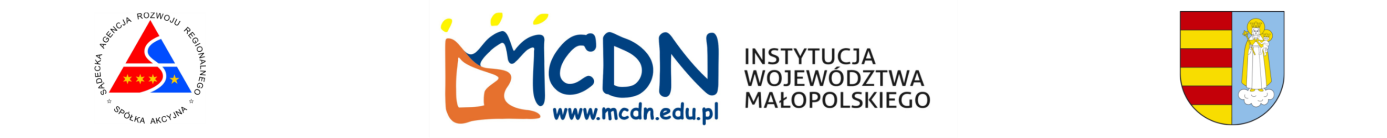 L.p.ImięNazwiskoNauczane przedmiotyDane szkoły, w której jest zatrudniony nauczycielDane szkoły, w której jest zatrudniony nauczycielDane szkoły, w której jest zatrudniony nauczycielDane szkoły, w której jest zatrudniony nauczycielDane szkoły, w której jest zatrudniony nauczycielDane szkoły, w której jest zatrudniony nauczycielDane szkoły, w której jest zatrudniony nauczycielDane szkoły, w której jest zatrudniony nauczycielDane kontaktowe nauczycielaDane kontaktowe nauczycielaL.p.ImięNazwiskoNauczane przedmiotyNazwa szkołyMiejscowośćPocztaKod pocztowyUlicaNumer budynkuTelefonE-mailTelefonE-mail